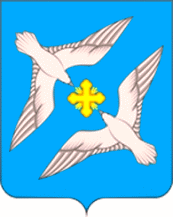 СОВЕТ ДЕПУТАТОВ МУНИЦИПАЛЬНОГО ОБРАЗОВАНИЯ СЕЛЬСКОЕ ПОСЕЛЕНИЕ «УСПЕНСКОЕ» РЖЕВСКОГО РАЙОНА ТВЕРСКОЙ ОБЛАСТИРЕШЕНИЕ15.01.2021                                                                                                                                № 103О внесении изменений и дополнений в решениеСовета депутатов муниципального образованияСельское поселение «Успенское» Ржевского района Тверской области 15.10.2020  № 89 «О передаче осуществления части полномочий АдминистрацииРжевского района в 2021 году»     Руководствуясь ст.14 п.4 Федеральным законом от 6 октября 2003 года № 131 ФЗ «Об общих принципах организации местного самоуправления в Российской Федерации», Бюджетным кодексом Российской Федерации, Решением Собрания депутатов Ржевского района от 18.12.2014 г. № 374 «Об утверждении Порядка заключения Соглашений о передаче отдельных полномочий по решению вопросов местного значения между органами местного самоуправления Ржевского района Тверской области и органами местного самоуправления сельских поселений Ржевского района», Уставом сельского поселения «Успенское» Ржевского района Тверской области, Совет депутатов муниципального образования сельское поселение «Успенское» Ржевского района Тверской областиРЕШИЛ:1. Внести изменения и дополнения в решение Совета депутатов муниципального образования сельское поселение «Успенское» Ржевского района Тверской области 15.10.2020  № 89 «О передаче осуществления части полномочий Администрации Ржевского района в 2021 году» (далее – решение):1.2  изложить пункт 6 решения в новой редакции:«6. Объем прочих межбюджетных трансфертов на осуществление переданных полномочий по организации в границах поселения теплоснабжения, холодного водоснабжения,  населения, водоотведения в пределах полномочий, установленных законодательством Российской Федерации, составляет 773105 (Семьсот семьдесят три тысячи сто пять  ) рублей, в том числе:   472250 ( Четыреста семьдесят две тысячи двести пятьдесят) рублей - теплоснабжение;   300855 (Триста тысяч восемьсот пятьдесят пять) рублей –холодное водоснабжения, водоотведение»2. Администрации сельского поселения «Успенское» Ржевского района Тверской области заключить дополнительное соглашение к соглашению с Администрацией Ржевского района о передаче ей осуществления части своих полномочий на 2021 год.3. Настоящее Решение вступает в силу со дня его подписания, подлежит обнародованию в установленном законом порядке и размещению на официальном сайте в информационно - телекоммуникационной сети Интернет.Глава сельского поселения «Успенское»Ржевского района Тверской области                                                      А. В. СвятойПредседатель Совета депутатов сельского          поселения «Успенское»                                                                          В.В. Старовойтов .